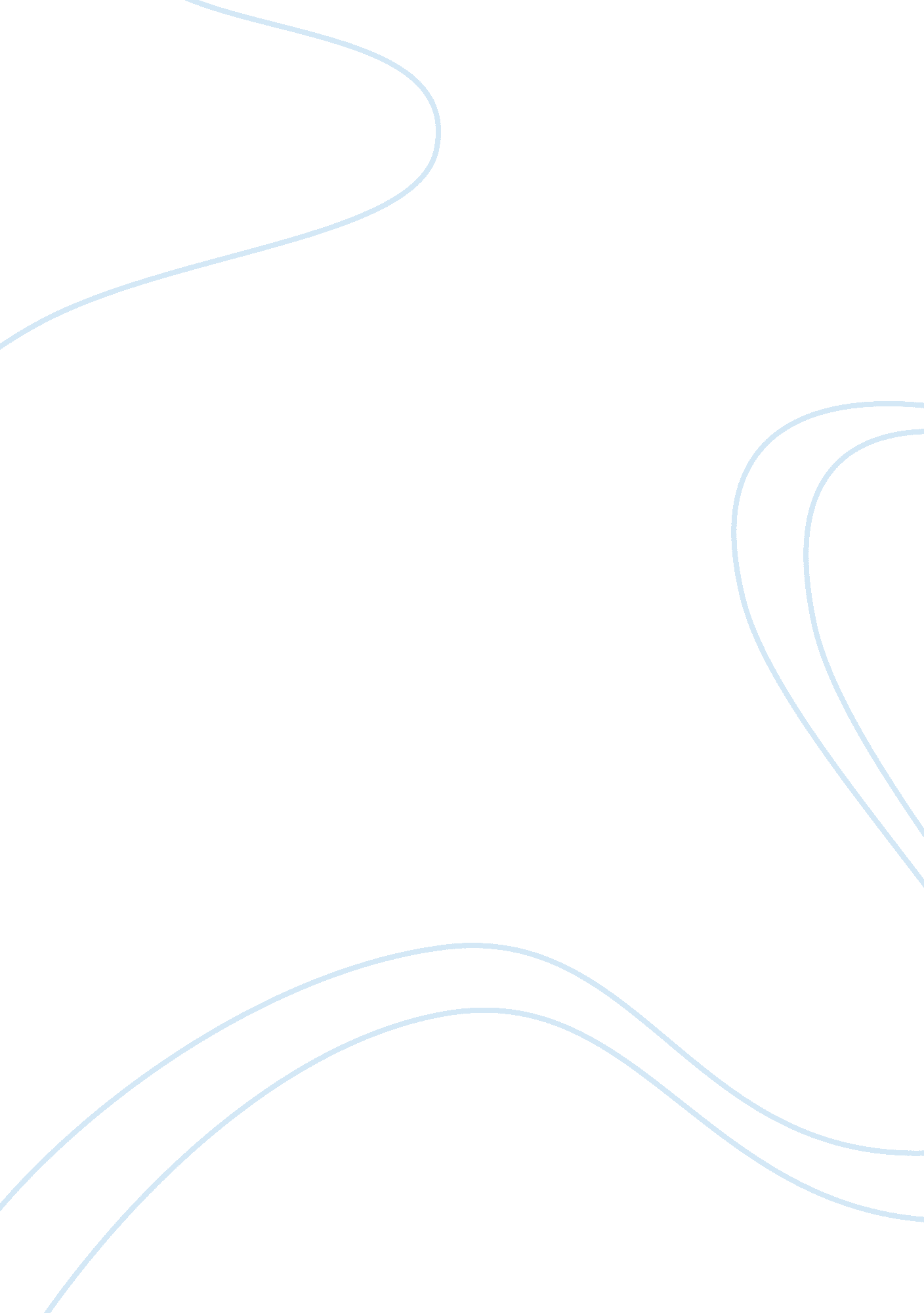 TvArt & Culture, Artists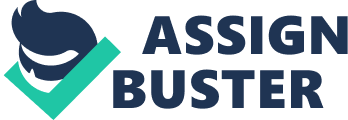 Disney Character Attributes, Lion King Lion King refers to an animated musical film produced by Walt Disney in 1994 (Allers Film). The setting of the story is in the kingdom of lions in Africa. The Disney film personifies Simba’s character leading to an extra ordinary animated film. The story revolves around the main character, Simba who is an heir to the King of Pride Lands, Mufasa. Simba symbolizes a young lion and hence the title, Lion King. The young lion seeks to succeed the king. However, Simba’s uncle, Scar aims to prevent the young lion from succeeding the king by claiming that Simba murdered Mufasa (Allers Film). Notably, Simba goes to exile as Scar succeeds the king. Nevertheless, after maturing, the young lion returns to the Pride Lands to challenge his evil uncle to end his rule (Allers Film). 
The Lion King has received a lot of praise subject to its plot, music, and animation. Indeed, the Lion King is a captivating and entertaining animated film. The Disney film shows how the young lion suffered under the jealous and evil Scar who killed his brother, Mufasa to inherit to take over power in Pride Lands (Allers Film). The film shows Scar as a devil with dark brown-red fur and green eyes. His cunning and charismatic enabled him to gain immense support from his enemies to conquer the young lion. However, despite Scar’s craving for power, the film depicts Scar as a coward and Simba as a brave person (Allers Film). Indeed, the film presents Simba as a young lion hero seeking to find his identity in nature and follow his father’s footsteps. 
Works Cited 
Allers, Roger, dir. The Lion King. Walt Disney Pictures, 1994. Film. 